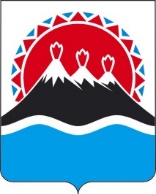 МИНИСТЕРСТВО СПОРТА КАМЧАТСКОГО КРАЯПРИКАЗг. Петропавловск-КамчатскийВ соответствии с Федеральным законом от 04.12.2007 № 329-ФЗ «О физической культуре и спорте в Российской Федерации», Законом Камчатского края от 23.06.2021 № 625 «Об отдельных вопросах в области физической культуры и спорта в Камчатском крае», Положением о Министерстве спорта Камчатского края, утвержденным постановлением Правительства Камчатского края от 18.12.2012 № 562-ППРИКАЗЫВАЮ:Утвердить Порядок финансирования за счет средств краевого бюджета официальных физкультурных мероприятий и спортивных мероприятий, включенных в календарный план официальных физкультурных мероприятий и спортивных мероприятий Камчатского края согласно приложению к настоящему приказу.Признать утратившим силу приказ Министерства спорта Камчатского края от 14.06.2019 № 235 «Об утверждении Порядка финансирования физкультурных и спортивных мероприятий, включенных в Календарный план физкультурных мероприятий и спортивных мероприятий Камчатского края».Контроль за выполнением настоящего приказа возложить на начальника отдела развития видов спорта и высшего спортивного мастерства Министерства спорта Камчатского края.Настоящий приказ вступает в силу после дня его официального опубликования и распространяется на правоотношения, возникшие с 1 февраля 2023 года.Порядок финансирования за счет средств краевого бюджета физкультурных мероприятий и спортивных мероприятий, включенных в календарный план официальных физкультурных мероприятий и спортивных мероприятий Камчатского края1. Порядок финансирования за счет средств краевого бюджета официальных физкультурных мероприятий и спортивных мероприятий, включенных в календарный план официальных физкультурных мероприятий и спортивных мероприятий Камчатского края (далее – Порядок), определяет правила финансового обеспечения официальных физкультурных мероприятий и спортивных мероприятий, включенных в календарный план официальных физкультурных мероприятий и спортивных мероприятий Камчатского края (далее – календарный план), за счет средств краевого бюджета.2. Финансовое обеспечение расходов на проведение официальных физкультурных мероприятий и спортивных мероприятий, включенных в календарный план, осуществляется в пределах лимитов бюджетных обязательств, доведенных до Министерства спорта Камчатского края (далее – Министерство) как получателя средств краевого бюджета, исходя из приоритетных направлений развития физической культуры и спорта, а также положений и (или) регламентов о проведении таких мероприятий.3. Министерство предоставляет бюджетные ассигнования в форме субсидий учреждениям, подведомственным Министерству, на проведение официальных физкультурных мероприятий и спортивных мероприятий, включенных в календарный план:1) официальные спортивные мероприятия (далее – спортивные мероприятия):а) межмуниципальные и региональные соревнования по видам спорта, включенным во Всероссийский реестр видов спорта  (далее – ВРВС), межрегиональные, всероссийские и международные спортивные соревнования, включенные в Единый календарный план межрегиональных, всероссийских и международных физкультурных мероприятий и спортивных мероприятий Министерства спорта Российской Федерации (далее – ЕКП), проводимые на территории Камчатского края;б) спортивные соревнования, проводимые по двум и более видам спорта;в) учебно-тренировочные мероприятия спортивных сборных команд и спортсменов Камчатского края, включая мероприятия по прохождению углубленного медицинского осмотра, спортивные соревнования по видам спорта, включенные в ЕКП и проводимые за пределами Камчатского края.2) официальные физкультурные мероприятия (далее – физкультурные мероприятия):а) региональные и всероссийские физкультурные мероприятия, проводимые среди различных категорий граждан и групп населения, в том числе среди инвалидов и лиц с ограниченными возможностями здоровья;б) физкультурные мероприятия, проводимые по двум и более видам спорта;в) мероприятия по реализации Всероссийского физкультурно-спортивного комплекса «Готов к труду и обороне» (ГТО);г) финальные этапы всероссийских физкультурных мероприятий в соответствии с Перечнем официальных физкультурных мероприятий и спортивных мероприятий, подлежащих обязательному ежегодному включению в ЕКП, а также в планы физкультурных мероприятий и спортивных мероприятий субъектов Российской Федерации и муниципальных образований, утвержденного распоряжением Правительства Российской Федерации от 24.11.2015 № 2390-р.4. Финансовое обеспечение физкультурных мероприятий и спортивных мероприятий, указанных в части 3 настоящего Порядка осуществляется учреждениями, подведомственными Министерству в рамках выполнения ими государственного задания на выполнение работ.Объем финансового обеспечения государственного задания на выполнение мероприятий, указанных в части 3 настоящего Порядка, рассчитывается с учетом настоящего Прядка и норм расходов средств на проведение физкультурных мероприятий и спортивных мероприятий, включенных в Календарный план, утверждаемых приказом Министерства.5. Финансовое обеспечение при организации и проведении спортивных мероприятий и физкультурных мероприятий, указанных в подпунктах «а-б» пункта 1, подпунктах «а-в» пункта 2 части 3 настоящего Порядка, осуществляется в пределах лимитов бюджетных обязательств, доведенных до Министерства, и включает следующие направления расходов:1) информационно-техническое обеспечение;2) предоставление объектов спорта, включенных во Всероссийский реестр объектов спорта;3) подготовка мест проведения официальных спортивных мероприятий;4) услуги по обеспечению транспортными средствами;5) обеспечение наградной атрибутикой (медали, дипломы, памятные призы (кубки));6) обеспечение сувенирной продукцией участников;7) проживание и проезд спортивных судей к месту проведения спортивных мероприятий и обратно, включая оплату авиа- и (или) железнодорожных билетов по тарифам экономического класса;8) оплата работы спортивных судей в дни проведения спортивных мероприятий, с учетом дней работы главной судейской коллегии до и после начала мероприятий;9) проживание и питание участников, тренеров, представителей спортивных команд и лиц, сопровождающих многодневные спортивные мероприятия и физкультурные мероприятия по ездовому спорту;10) обеспечение безопасности;11) аккредитация участников и организаторов;12) организация и проведение торжественных церемоний;13) организации культурной программы во время проведения физкультурных мероприятий и спортивных мероприятий;14) обеспечение спортивной экипировкой участников (спортсменов, тренеров, спортивных судей, представителей спортивных команд, волонтеров);15) услуг по оказанию медицинской помощи, включая машины скорой помощи со специализированным оборудованием и медицинскими работниками;16) услуги по организации работы волонтеров;17) иные расходы, предусмотренные в положениях (регламентах) таких мероприятий.6. Финансовое обеспечение организации участия в физкультурных мероприятиях, указанных в подпункте «г» пункта 2 части 3 настоящего Порядка, осуществляется в пределах лимитов бюджетных обязательств, доведенных до Министерства, и включает следующие направления расходов членов сборной команды Камчатского края:1) проезд к месту проведения официальных физкультурных мероприятий и обратно, включая оплату авиа- и (или) железнодорожных билетов по тарифам экономического класса, провоза багажа;2) питание, также в период следования к месту проведения физкультурных мероприятий;3) проживание;4) обеспечение спортивной экипировкой;5) услуги по обеспечению транспортными средствами;6) иные расходы, предусмотренные в положениях (регламентах) о таких мероприятиях.7. Финансовое обеспечение участия в спортивных мероприятиях, указанных в подпункте «в» пункта 1 части 3 настоящего Порядка, осуществляется в пределах лимитов бюджетных обязательств, доведенных до Министерства, и включает следующие направления расходов членов спортивной сборной команды Камчатского края: 1) проезд к месту проведения спортивных мероприятий и обратно, включая оплату авиа- и (или) железнодорожных билетов по тарифам экономического класса, провоза багажа;2) питание, также в период следования к месту проведения спортивного мероприятия;3) проживание;4) предоставление, в том числе аренда объектов спорта, включенных во Всероссийский реестр объектов спорта;5) услуги по обеспечению транспортными средствами для перевозки, включая спортивное оборудование и инвентарь, животных, участвующих в спортивных соревнованиях и (или) тренировочных мероприятиях;6) услуг специализированного автотранспорта по доставке оборудования, инвентаря, животных, спортивной техники;7) услуг по оформлению виз и уплаты консульского сбора, уплаты стартового взноса;8) обеспечение спортивной экипировкой (спортсменов, спортсменов-ведущих, тренеров, представителей спортивных команд);9) ветеринарного и таможенного оформления сопроводительных документов на животных, участвующих в спортивных соревнованиях;10) услуг по переводу с иностранного языка на русский отчетных и финансовых документов;11) предоставление физкультурно-оздоровительных процедур при прохождении спортсменами, спортсменами-ведущими углубленного медицинского осмотра;12) предоставление спортивного инвентаря и оборудования, животных, участвующих в подготовке к международным спортивным соревнованиям;13) тестированию членов спортивных сборных команд Камчатского края в соответствии с условиями, предусмотренными в положениях (регламентах) проводимых спортивных мероприятий, а также согласно национальным и международным требованиям для обнаружения коронавирусной инфекции COVID-19.[Дата регистрации]№[Номер документа]Об утверждении порядка финансирования за счет средств краевого бюджета официальных физкультурных мероприятий и спортивных мероприятий, включенных в календарный план официальных физкультурных мероприятий и спортивных мероприятий Камчатского краяМинистр[горизонтальный штамп подписи 1]К.В. ХмелевскийПриложение к приказу Министерства спорта Камчатского края